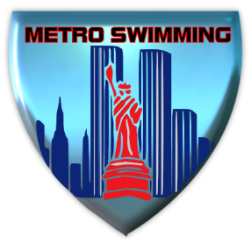 99 Sheep Pasture Road, Port Jefferson, NY 11777(631) 736-6422 - FAX (631) 938-7418Email address:  office@metroswimming.org                   HOUSE OF DELEGATES MEETINGSaturday September 12, 20201: CALL TO ORDER, WELCOME, RECOGNITIONS AND INTRODUCTIONS:2. Motion: To Allow House of Delegate Meetings to be held electronically.By-laws addition – 4.6.1 PARTICIPATION THROUGH COMMUNICATIONS EQUIPMENT - Members of the House of Delegates may participate in meetings of the House of Delegates through conference equipment by means of which all persons participating in the meeting can hear each other at the same time. Participation by such means shall constitute presence at a meeting.3. MOMENT OF SILENCE –  Gail Farrell, Coach LBA; Ray Willie, official; Arthur Hartigan,official; Brendan Fee,former swimmer and coach4: ACCEPTANCE/CORRECTIONS OF MINUTES: September 28, 20195: ACCEPTANCE OF AGENDA: Corrections- Approval of agenda as presented6: CONSENT AGENDAREPORTS OF OFFICERS AND COMMITTEES		All Reports Avaliable Online 6a. Acceptance of reports as posted – except Budget	7: BUDGET – Allen Wone – posted – pulled for discussion8: GOVERANCE – Full proposal is posted on the website By-Law Change – Proposed by Lamar DeCasseres – Rationale is posted5.1 – Addition of Diversity,Equity and Inclusion Chair as a voting member of the Board of Directors6.2.3 – 1.c – DEI Chair elected by the HOD6.6.3 – addition of DEI to no term limit9: Elections: Nominees are posted on website with Bio’sCurrent Ballot:Administrative Vice Chair – Dom Boccio			Senior Vice Chair – Don WagnerFinance Vice Chair – Allen Wone                                           Coaches Representative – Edgar PerezSafe Sport Chair – Brian Hansbury, John Fedena		Secretary – Monique GraysonDiversity, Equity and Inclusion Chair – Lamar DeCasseres (if approved above)10:	UNFINISHED/OLD BUSINESS:10.a. Discussion of Sanction fees, crisis fees as approved by the Board of Directors July 8, 202011:	NEW BUSINESS:There being no further business to come before the Board…. motion to Adjourn